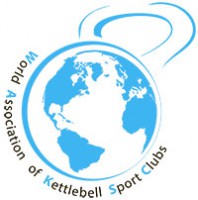 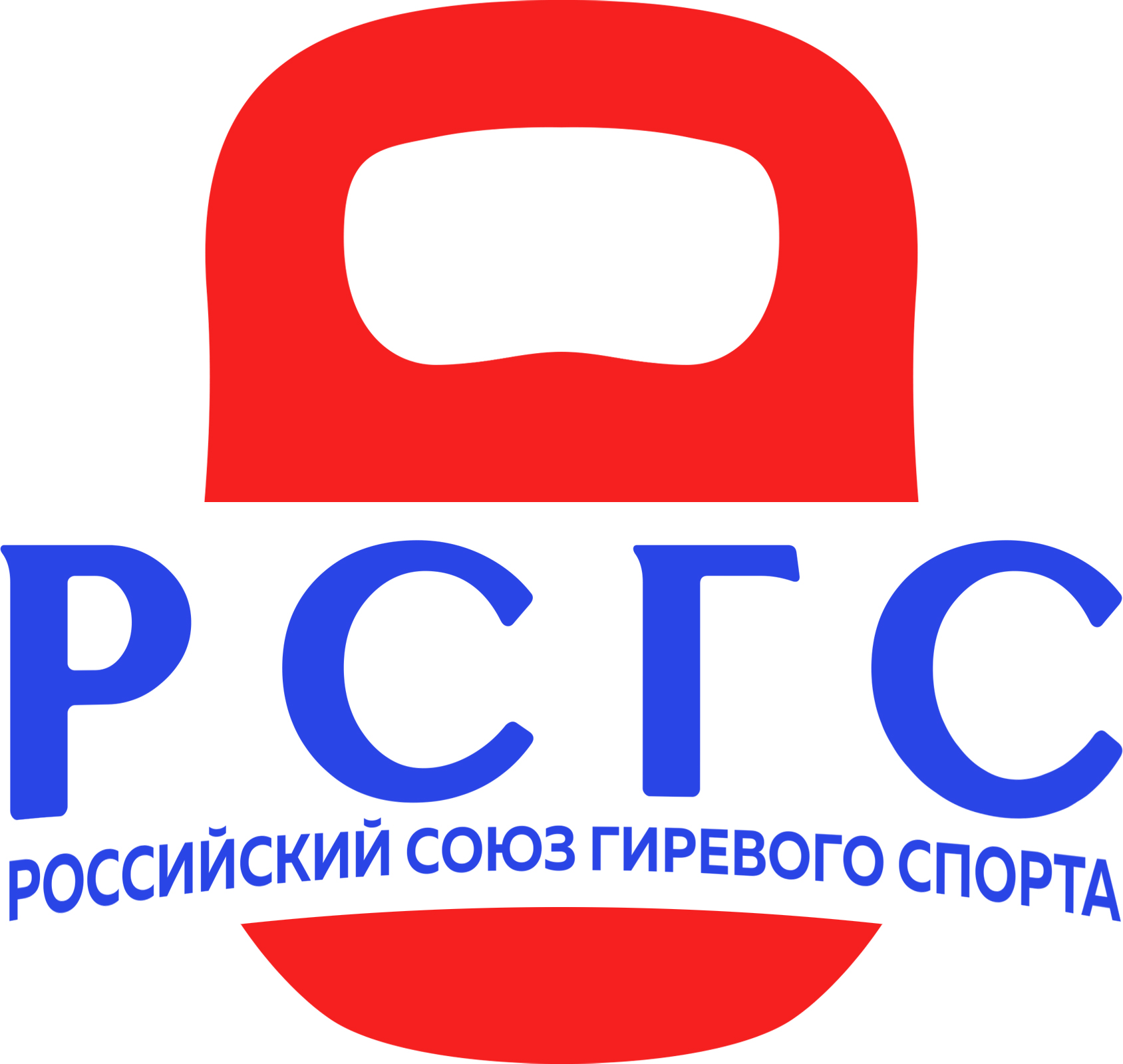 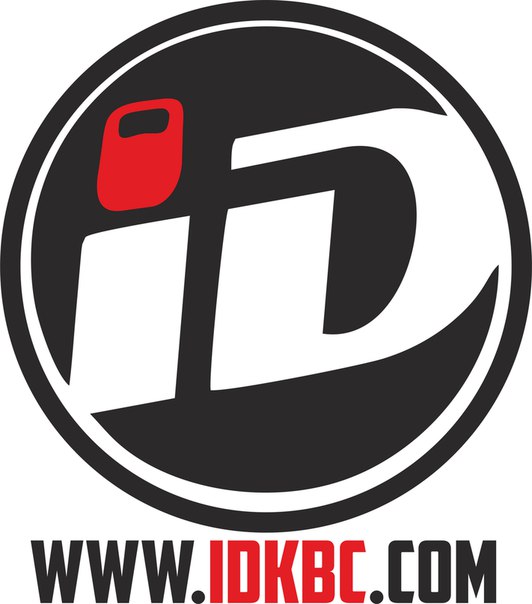 УтверждаюПрезидент Российского Союза гиревого спорта                                                   _______________ И.Н. ДенисовПоложениео проведении Этапа Мировой серии Гран При СРЕДИ КЛУБОВ «Гиревые войны»г.Москва20231. Цель и задачи– популяризация соревнований с гирями;- развития новых дисциплин гиревых состязаний;- развития любительского и клубного гиревого спорта в России.2. Сроки и место проведенияСоревнования (Группа А) пройдут 12 ноября 2023 года по адресу: г.Москва, г.Московский, ул. Солнечная д.3а, строение 1. Соревнования в группе Б (онлайн выступления) проводятся с 28 октября по 10 ноября 2023 года включительно! Онлайн платформа E-Champs https://rosgiri.e-champs.com/3. Руководство проведением соревнования:Общее руководство организацией и проведением соревнований осуществляет РСГС. Непосредственное проведение соревнований возлагается на главную судейскую коллегию. Главный судья соревнований – Рачинский Сергей Анатольевич, главный секретарь соревнований – Подгорный Иван Владимирович4. Участники соревнований:Соревнования проводятся как лично-командные. Классические упражнения с гирями выполняются по правилам, утвержденным Российским Союзом гиревого спорта. К соревнованиям допускаются спортсмены России и мира.5. Программа и порядок проведения Онлайн соревнований групп А и Б:Дисциплины:Толчок двух гирь (5 минут)Рывок гири (5 минут) Толчок двух гирь по длинному циклу (5 минут) Двоеборье 5 минутГиревая гонка 500, толчок гирь и гиревая гонка 500 рывокТолчок гирь 1 минута  Группа А – Все дисциплины гиревого спорта в правилах РСГС. Подробнее в Приложение 3.Возрастные группы: дети до 12 лет, юноши и девушки до 18 лет, мужчин и женщин категории ПРО, мужчин и женщин категории любители, ветеранов (40+) разных возрастных групп. Возрастные категории у ветеранов (мужчины, женщины) 40-49 лет, 50-59 год, 60 и старше. Возрастные группы среди юных атлетов: дети до 12 лет, Юноши и девушки до 18 лет.
Возраст определяется по году рождения спортсмена на 1 января 2023 годаПодробнее с весовыми категориями и весами гирь можно ознакомиться в приложении!Лица с нарушениями ПОДА: Ассистенты должны страховать спортсмена со спины, при выполнении жима. При касании ассистентом спортсмена или гири счет по этой руке прекращается, следует перехват в другую руку либо опускание на помост и завершение упражнения.Эстафетное первенство в толчке.2 человека команда. Регламент времени 2 этапа по 2 минуты. Гири 24 кг. Общая масса команды не превышает 185 кг. Эстафета проводится в несколько этапов (при количестве команд более количества помостов) на выбывание по Олимпийской системе.Гиревая Гонка выполняются 1 гирей с неограниченной сменой рук во время подхода по правилам гиревого марафона. Победители в гонке определяются в каждой весовой категории по наименьшему времени прохождения отдельно с каждым предложенным весом гири.Таблица 1. Коэффициент гири Многоборья (кроме двоеборья и рывка), Армейский рывок.Порядок выступления определяется по лучшему заявленному результату. При равенстве результатов порядок определяется путем жеребьевки.Таблица 2. Коэффициенты между гирями среди детей Армейский рывок.6. Определение победителей и награждение:Личные места в двоеборье, троеборье, толчке, и рывке у мужчин и у женщин, ПОДА, длинном цикле у мужчин женщин, определяются в каждой весовой категории в абсолютном первенстве среди весов снарядов (Приложение 1), награждаются медалями и грамотами. Личные места у мужчин, армейском рывке, жиме гири, длинном цикле, рывке (в том числе ПОДА) определяются по наибольшему количеству выполненных подъемов в каждой весовой категории. Награждаются медалями и грамотами. Дети награждаются медалями и грамотами в каждой весовой категории. В Гиревом спринте спортсмены награждаются в каждой весовой категории дипломами и медалями.В Гиревой гонке спортсмены награждаются в каждом классе отдельно на каждой дистанции.По таблице коэффициентов (Приложение 2) определяются абсолютные победители в двоеборье 10 минут, длинном цикле 10 минут у мужчин и в рывке и длинном цикле у женщин. Награждение абсолютных победителей проводится только в категории спортсменов ПРО уровня. Данные соревнования добавляют ваш результат в рейтинг Гиревой гонки: https://docs.google.com/spreadsheets/d/1uyUkBHZUv3OlJbjTw6cygbRJuGigBWPYcU1XGWVKrI8/edit?usp=sharingТаблица 3. Очки за занятое место.Каждый участник может приносить очки не более чем в 2х дисциплинах.7. Финансирование:Стартовый взнос за участие в соревнованиях для Всех категорий участников, кроме детей, 1500 рублей в каждой дисциплине. Среди детей до 12 лет стартовый взнос 1000 рублей.Финансирование – долевое. Расходы по питанию судейского корпуса и награждению победителей и призеров соревнований несет РСГС. Расходы, связанные с командированием спортсменов, несут командирующие организации.Настоящее Положение является официальным вызовом на соревнованияПриложение 1. Коэффициент между гирями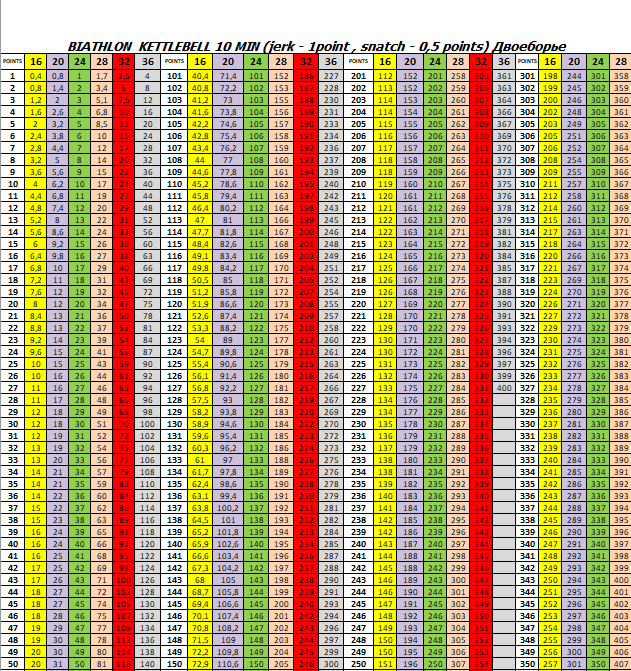 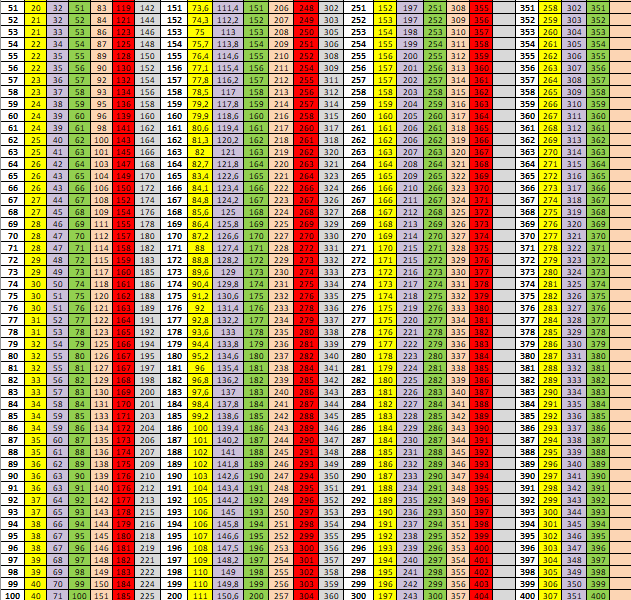 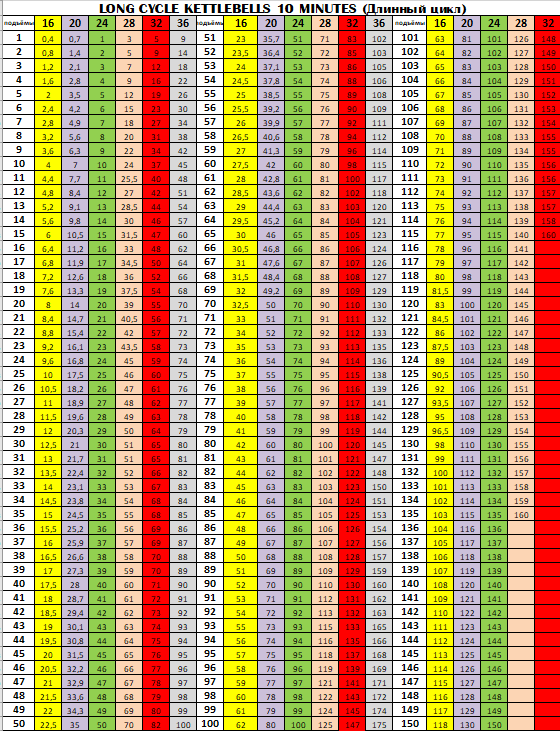 Приложение 3 Дисциплины и вес гирь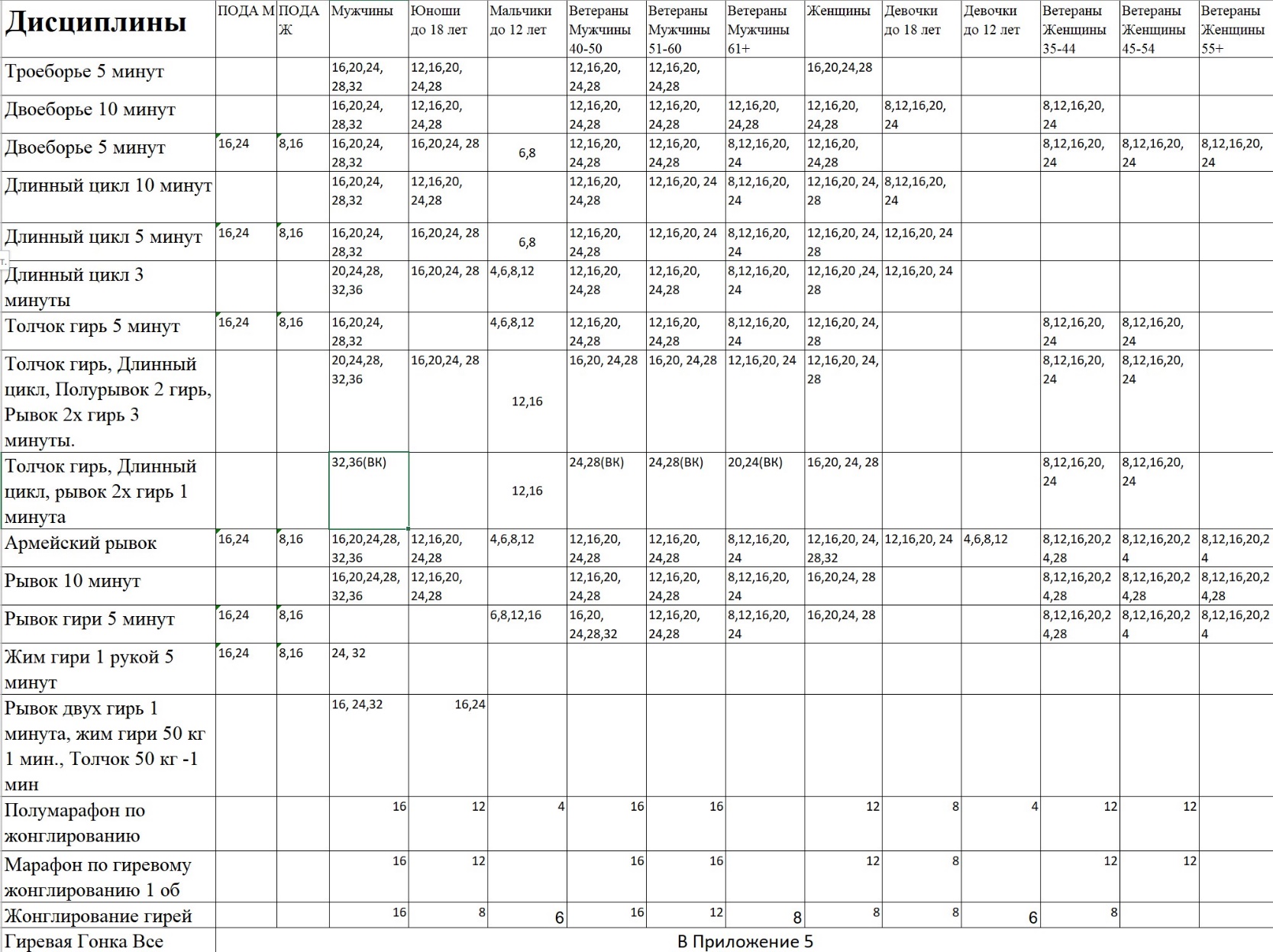 Приложение 4 Дисциплины и весовые категории.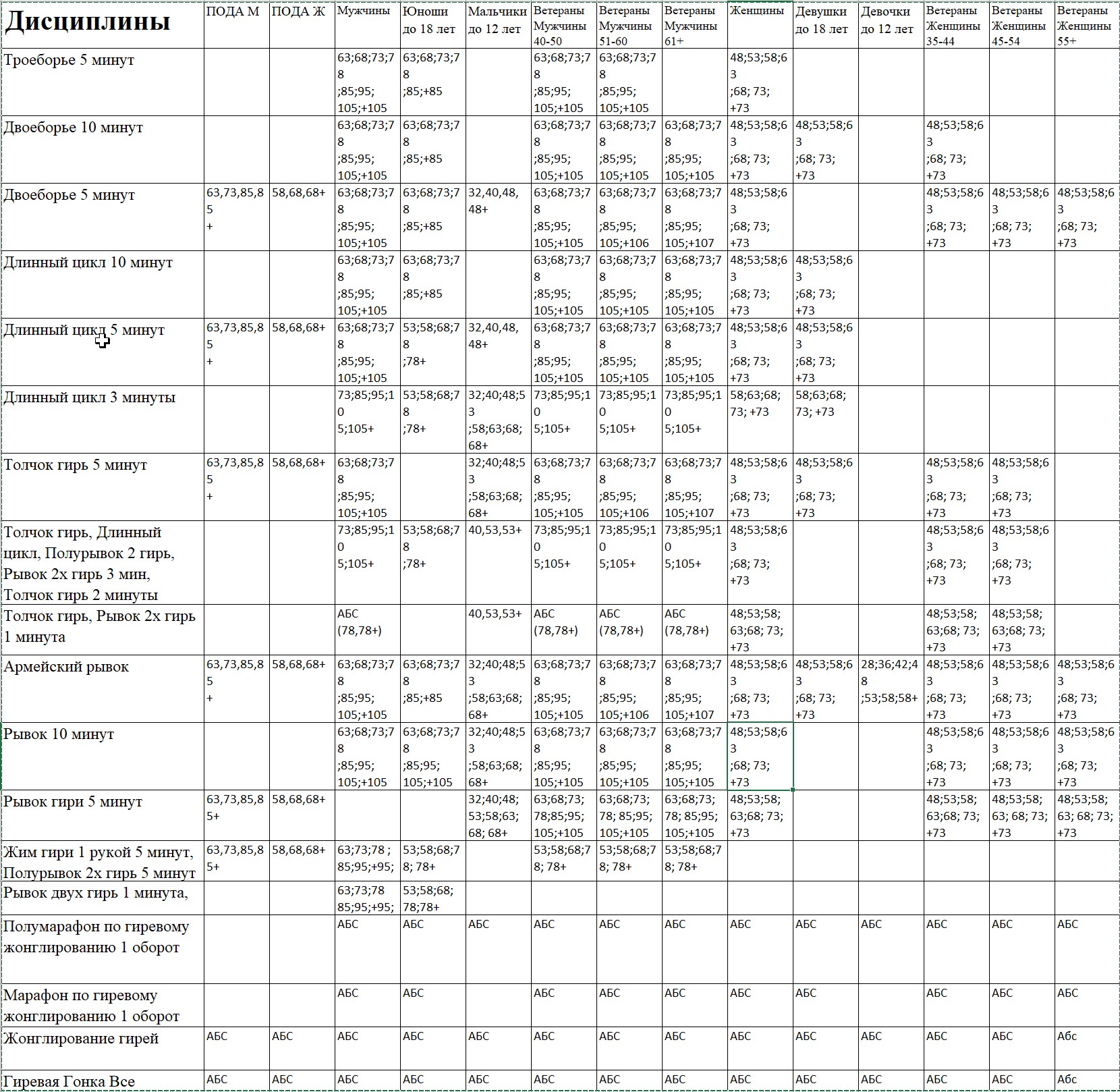 	Приложение 5. Вес гирь Гиревая гонка.Очки за 1 подъем2345678,5101316Мужчины16202224262830323640Женщины12161820222426283032Вес гири4681012Коэффициент 0,511,31,52Приложение 2 Таблица Абсолютных коэффициентовДлинный цикл 10Приложение 2 Таблица Абсолютных коэффициентовДлинный цикл 10Приложение 2 Таблица Абсолютных коэффициентовДлинный цикл 10Приложение 2 Таблица Абсолютных коэффициентовДлинный цикл 10Приложение 2 Таблица Абсолютных коэффициентовДлинный цикл 10Приложение 2 Таблица Абсолютных коэффициентовДлинный цикл 10Приложение 2 Таблица Абсолютных коэффициентовДлинный цикл 10Приложение 2 Таблица Абсолютных коэффициентовДлинный цикл 10Приложение 2 Таблица Абсолютных коэффициентовДлинный цикл 10Приложение 2 Таблица Абсолютных коэффициентовДлинный цикл 10Приложение 2 Таблица Абсолютных коэффициентовДлинный цикл 10Приложение 2 Таблица Абсолютных коэффициентовДлинный цикл 10Приложение 2 Таблица Абсолютных коэффициентовДлинный цикл 10Приложение 2 Таблица Абсолютных коэффициентовДлинный цикл 10Приложение 2 Таблица Абсолютных коэффициентовДлинный цикл 10Приложение 2 Таблица Абсолютных коэффициентовДлинный цикл 10Приложение 2 Таблица Абсолютных коэффициентовДлинный цикл 10Приложение 2 Таблица Абсолютных коэффициентовДлинный цикл 10Приложение 2 Таблица Абсолютных коэффициентовДлинный цикл 10Приложение 2 Таблица Абсолютных коэффициентовДлинный цикл 10Мужчины 32 кгМужчины 32 кгМужчины 32 кгМужчины 32 кгМужчины 32 кгМужчины 32 кгМужчины 32 кгМужчины 32 кгМужчины 32 кгМужчины 32 кгМужчины 32 кгМужчины 32 кгМужчины 32 кгМужчины 32 кгМужчины 32 кгМужчины 32 кгМужчины 32 кгМужчины 32 кгМужчины 32 кгМужчины 32 кгВКРезРез1-КМС1-КМСРезРезКМС-МСКМС-МСРезРезМС-МСМКМС-МСМКРезРезМСМК-RМСМК-RРезРезR-MAXR-MAXR-MAX6320204,2554,25527275,8065,80635357,5947,59444447,8947,89470708,5718,5718,5716824243,6363,63631315,1425,14239396,6666,66651516,876,8780807,57,57,57326263,1253,12538384,394,3944445,7695,76960606,2066,20685857,0587,0587,0587829292,8162,81642424448485,1725,17268685,6965,69690906,6666,6666,6668531312,6662,66644443,7893,78951514,84,874745,3255,32595956,3156,3156,3159535352,4692,46946463,63,654544,4114,41178785,1135,11398986,1226,1226,12210537372,3522,35248483,4283,42857574,3474,34781814,9724,972100100666СВ.10539392,2472,24750503,3023,30259594,2254,22583834,8644,8641021025,8825,8825,882Женщины 24 кгЖенщины 24 кгЖенщины 24 кгЖенщины 24 кгЖенщины 24 кгЖенщины 24 кгЖенщины 24 кгЖенщины 24 кгЖенщины 24 кгЖенщины 24 кгЖенщины 24 кгЖенщины 24 кгЖенщины 24 кгЖенщины 24 кгЖенщины 24 кгЖенщины 24 кгЖенщины 24 кгЖенщины 24 кгЖенщины 24 кгЖенщины 24 кгВКРез 1р.Рез 1р.1-КМС1-КМСРез КМСРез КМСКМС-МСКМС-МСРез МСРез МСМС-МСМКМС-МСМКРез ЕлитРез ЕлитМСМК-RМСМК-RРез. РекордРез. РекордR-MAXR-MAXR-MAX48885,4055,40515158,3728,37228289,6779,677343410,22710,227545411,11111,1115317174,6514,65126266634348,1088,10840408,2568,25669698,6958,6955824243,8463,84628285,4545,45438386,9766,97648487,2587,25876767,8947,8946325253,6363,63630304,8644,86444446,256,2552526,6666,66683837,2287,2286827273,4483,44831314,7364,73645455,8255,82558586,256,2586866,9766,9767328283,3333,33332324,6154,61546465,665,6660606690906,6666,666СВ 7329293,2253,22533334,54,547475,5045,50462625,8445,84492926,5216,521ДВОЕБОРЬЕ 10ДВОЕБОРЬЕ 10ДВОЕБОРЬЕ 10ДВОЕБОРЬЕ 10ДВОЕБОРЬЕ 10ДВОЕБОРЬЕ 10ДВОЕБОРЬЕ 10ДВОЕБОРЬЕ 10ДВОЕБОРЬЕ 10ДВОЕБОРЬЕ 10ДВОЕБОРЬЕ 10ДВОЕБОРЬЕ 10ДВОЕБОРЬЕ 10ДВОЕБОРЬЕ 10ДВОЕБОРЬЕ 10ДВОЕБОРЬЕ 10ДВОЕБОРЬЕ 10ДВОЕБОРЬЕ 10ДВОЕБОРЬЕ 10ДВОЕБОРЬЕ 10ДВОЕБОРЬЕ 10ДВОЕБОРЬЕ 10ДВОЕБОРЬЕ 10Мужчины 32 кгМужчины 32 кгМужчины 32 кгМужчины 32 кгМужчины 32 кгМужчины 32 кгМужчины 32 кгМужчины 32 кгМужчины 32 кгМужчины 32 кгМужчины 32 кгМужчины 32 кгМужчины 32 кгМужчины 32 кгМужчины 32 кгМужчины 32 кгМужчины 32 кгМужчины 32 кгМужчины 32 кгМужчины 32 кгМужчины 32 кгМужчины 32 кгМужчины 32 кгВКВКРезРез1-КМС1-КМСРезРезКМС-МСКМС-МСРезРезМС-МСМКМС-МСМКРезРезМСМК-RМСМК-RРезРезR-MAXR-MAXR-MAX636362622,4822,48283832,6782,6781411412,8492,8492102102,8572,8572,857686869692,1682,16897972,382,381551552,6312,6312252252,6662,6662,666737376761,9781,9781061062,1812,1811691692,4442,4442402402,52,52,5787884841,81,81161161,9931,9931851852,2722,2722552552,3522,3522,352858590901,6661,6661261261,8861,8861921922,2122,2122602602,3072,3072,307959595951,5781,5781331331,8011,8012002002,152,152652652,2642,2642,2641051051001001,5061,5061391391,7591,7592022022,1182,1182702702,2222,2222,222СВ.105СВ.1051071071,4281,4281451451,691,692102102,0612,0612752752,1812,1812,181Женщины 20 кгЖенщины 20 кгЖенщины 20 кгЖенщины 20 кгЖенщины 20 кгЖенщины 20 кгЖенщины 20 кгЖенщины 20 кгЖенщины 20 кгЖенщины 20 кгЖенщины 20 кгЖенщины 20 кгЖенщины 20 кгЖенщины 20 кгЖенщины 20 кгЖенщины 20 кгЖенщины 20 кгЖенщины 20 кгЖенщины 20 кгЖенщины 20 кгЖенщины 20 кгЖенщины 20 кгЖенщины 20 кгВКВКРез 1р.Рез 1р.1-КМС1-КМСРез КМСРез КМСКМС-МСКМС-МСРез МСРез МСМС-МСМКМС-МСМКРез ЕлитРез ЕлитМСМК-RМСМК-RРез.РекордРез.РекордR-MAXR-MAXR-MAX484830302,6312,63146463,2723,27264643,8963,89690903,8963,8961411413,93,93,9535338382,2222,22252522,8122,81276763,263,261081083,4223,4221551553,5483,5483,548585844441,961,9658582,5712,5718282331181183,1353,1351691693,2543,2543,254636348481,7541,75466662,3372,33788882,832,831241242,9122,912185185209722097220972686852521,6121,61272722,1682,16894942,6082,6081361362,7432,7431921922,8462,8462,846737357571,5261,52674742,0682,0681001002,5212,5211381382,6622,6622002002,752,752,75СВ 73СВ 7361611,4591,45976761,9781,9781061062,4392,4391401402,6312,6312022022,7222,7222,722Таблица Гиревая Гонка 2022 Абсолютный возраст.Таблица Гиревая Гонка 2022 Абсолютный возраст.Таблица Гиревая Гонка 2022 Абсолютный возраст.Таблица Гиревая Гонка 2022 Абсолютный возраст.Таблица Гиревая Гонка 2022 Абсолютный возраст.Таблица Гиревая Гонка 2022 Абсолютный возраст.Таблица Гиревая Гонка 2022 Абсолютный возраст.Таблица Гиревая Гонка 2022 Абсолютный возраст.Таблица Гиревая Гонка 2022 Абсолютный возраст.Таблица Гиревая Гонка 2022 Абсолютный возраст.Таблица Гиревая Гонка 2022 Абсолютный возраст.НачальныйНачальныйЛюбительЛюбительСреднийСреднийПолупрофиПолупрофиПрофессионалПрофессионалМЖМЖМЖМЖМЖ1001682412321636204024250168241232163620402450016820122414321636207501482010241228163220100012816102412281432161500126148201024122814250010614820102412281450008412616820102412Таблица Гиревая Гонка 2022 Юноши и девушки.Таблица Гиревая Гонка 2022 Юноши и девушки.Таблица Гиревая Гонка 2022 Юноши и девушки.Таблица Гиревая Гонка 2022 Юноши и девушки.Таблица Гиревая Гонка 2022 Юноши и девушки.Таблица Гиревая Гонка 2022 Юноши и девушки.Таблица Гиревая Гонка 2022 Юноши и девушки.Таблица Гиревая Гонка 2022 Юноши и девушки.Таблица Гиревая Гонка 2022 Юноши и девушки.Таблица Гиревая Гонка 2022 Юноши и девушки.Таблица Гиревая Гонка 2022 Юноши и девушки.НачальныйНачальныйЛюбительЛюбительСреднийСреднийПолупрофиПолупрофиПрофессионалПрофессионалМЖМЖМЖМЖМЖ10012616820102412281625086128161020122416500648612816122014750446610814121614100044668812101612Таблица Гиревая Гонка 2022 Ветераны 40-49.Таблица Гиревая Гонка 2022 Ветераны 40-49.Таблица Гиревая Гонка 2022 Ветераны 40-49.Таблица Гиревая Гонка 2022 Ветераны 40-49.Таблица Гиревая Гонка 2022 Ветераны 40-49.Таблица Гиревая Гонка 2022 Ветераны 40-49.Таблица Гиревая Гонка 2022 Ветераны 40-49.Таблица Гиревая Гонка 2022 Ветераны 40-49.Таблица Гиревая Гонка 2022 Ветераны 40-49.Таблица Гиревая Гонка 2022 Ветераны 40-49.Таблица Гиревая Гонка 2022 Ветераны 40-49.НачальныйНачальныйЛюбительЛюбительСреднийСреднийПолупрофиПолупрофиПрофессионалПрофессионалМЖМЖМЖМЖМЖ10012816122014241628202501281612201424162820500108121016122016241675010612814121614201610008612814121614201615006410612101412161425006486121014121614Таблица Гиревая Гонка 2022 Ветераны 50-59.Таблица Гиревая Гонка 2022 Ветераны 50-59.Таблица Гиревая Гонка 2022 Ветераны 50-59.Таблица Гиревая Гонка 2022 Ветераны 50-59.Таблица Гиревая Гонка 2022 Ветераны 50-59.Таблица Гиревая Гонка 2022 Ветераны 50-59.Таблица Гиревая Гонка 2022 Ветераны 50-59.Таблица Гиревая Гонка 2022 Ветераны 50-59.Таблица Гиревая Гонка 2022 Ветераны 50-59.Таблица Гиревая Гонка 2022 Ветераны 50-59.Таблица Гиревая Гонка 2022 Ветераны 50-59.НачальныйНачальныйЛюбительЛюбительСреднийСреднийПолупрофиПолупрофиПрофессионалПрофессионалМЖМЖМЖМЖМЖ10012814101612201424162501081210141216142016500861010121214141616750861081210141216121000648610812101412Таблица Гиревая Гонка 2022 Ветераны 60+ .Таблица Гиревая Гонка 2022 Ветераны 60+ .Таблица Гиревая Гонка 2022 Ветераны 60+ .Таблица Гиревая Гонка 2022 Ветераны 60+ .Таблица Гиревая Гонка 2022 Ветераны 60+ .Таблица Гиревая Гонка 2022 Ветераны 60+ .Таблица Гиревая Гонка 2022 Ветераны 60+ .Таблица Гиревая Гонка 2022 Ветераны 60+ .Таблица Гиревая Гонка 2022 Ветераны 60+ .Таблица Гиревая Гонка 2022 Ветераны 60+ .Таблица Гиревая Гонка 2022 Ветераны 60+ .НачальныйНачальныйЛюбительЛюбительСреднийСреднийПолупрофиПолупрофиПрофессионалПрофессионалМЖМЖМЖМЖМЖ10012814101612201424162501081210141216142016500861081210141216147506486108121014121000648610812101412Таблица Гиревая Гонка 2022 Юноши и девушки до 12 лет.Таблица Гиревая Гонка 2022 Юноши и девушки до 12 лет.Таблица Гиревая Гонка 2022 Юноши и девушки до 12 лет.Таблица Гиревая Гонка 2022 Юноши и девушки до 12 лет.Таблица Гиревая Гонка 2022 Юноши и девушки до 12 лет.Таблица Гиревая Гонка 2022 Юноши и девушки до 12 лет.Таблица Гиревая Гонка 2022 Юноши и девушки до 12 лет.Таблица Гиревая Гонка 2022 Юноши и девушки до 12 лет.Таблица Гиревая Гонка 2022 Юноши и девушки до 12 лет.Таблица Гиревая Гонка 2022 Юноши и девушки до 12 лет.Таблица Гиревая Гонка 2022 Юноши и девушки до 12 лет.НачальныйНачальныйЛюбительЛюбительСреднийСреднийПолупрофиПолупрофиПрофессионалПрофессионалМЖМЖМЖМЖМЖ100668812121414161625066881010121214145004466881010750446688101010004466881010